Уважаемые друзья!ПЛЕНЭРНАЯ ПРОГРАММА для детей и взрослых «Рисуем историю»Маршрут «Москва-Владимир»(3-10 июня\11-17 августа 2024 г.)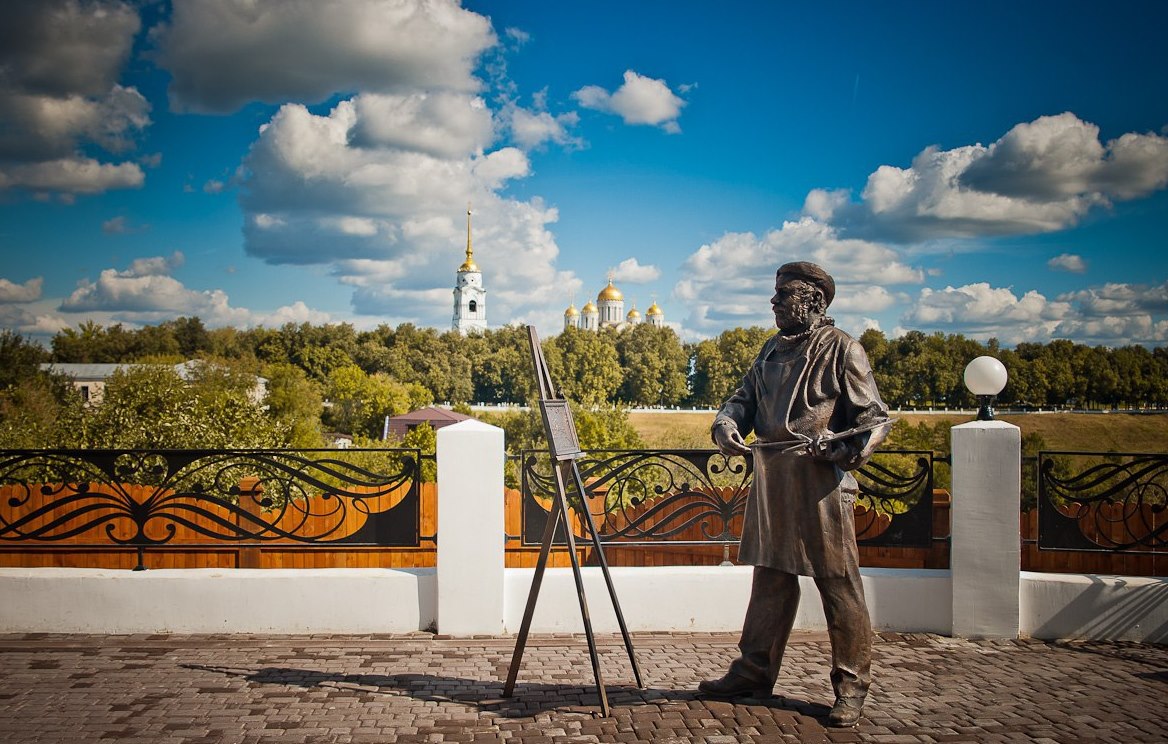 (пленэрная профориентационная программа для педагогов-художников и учеников)Главный руководитель программы: Куликова Анастасия Валерьевна: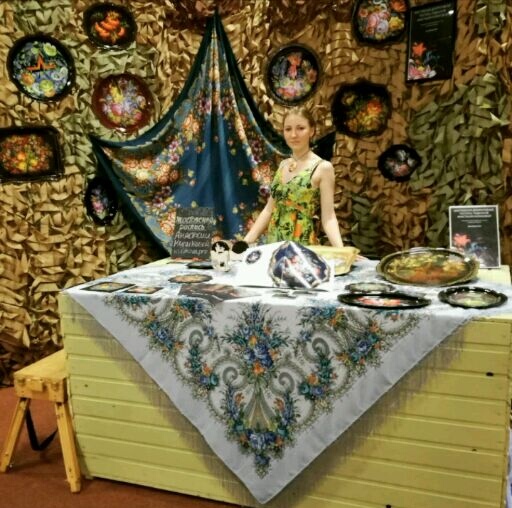 Цели выездного пленэра:- освоение новых приемов и техник, с использованием разных художественных материалов на пленэре.- Погружение юных художников в ежедневную творческую атмосферу пленэра в древнерусских городах, с целью повышения творческого уровня и мастерства юных художников.- активизация подъема творческой деятельности у участников пленэра и популяризация художественного самообразования.- Знакомство с историей становления Русского государства, по средствам увлекательного выездного пленэра, посещения исторических музеев, экскурсий и творческих мастер-классов.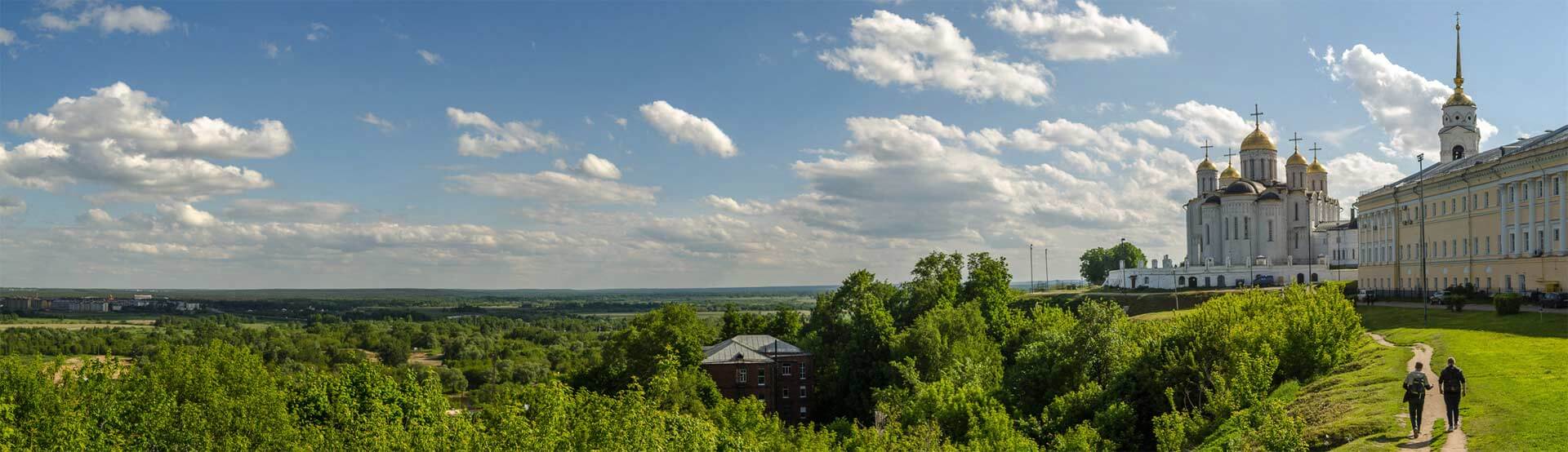 Задачи:- организация выездных пленэрных занятий- рисование исторической архитектуры, пейзажей и памятников - знакомство учащихся с историей родной страны- посещение исторических музеев, экскурсий и мастер-классов- проведение онлайн выставки работ участников программы по итогам Статусы программы:все участники Программы получают сертификаты об участии в выездном пленэре.Будет организована интернет-выставка по итогам пленэра.Возможность участия в конкурсе по итогам пленэрного выезда.Скидка 10% для всех участников пленэра на другую поездку (не суммируется с другими скидками)   Увлекательные фотографии и море впечатлений в подарок!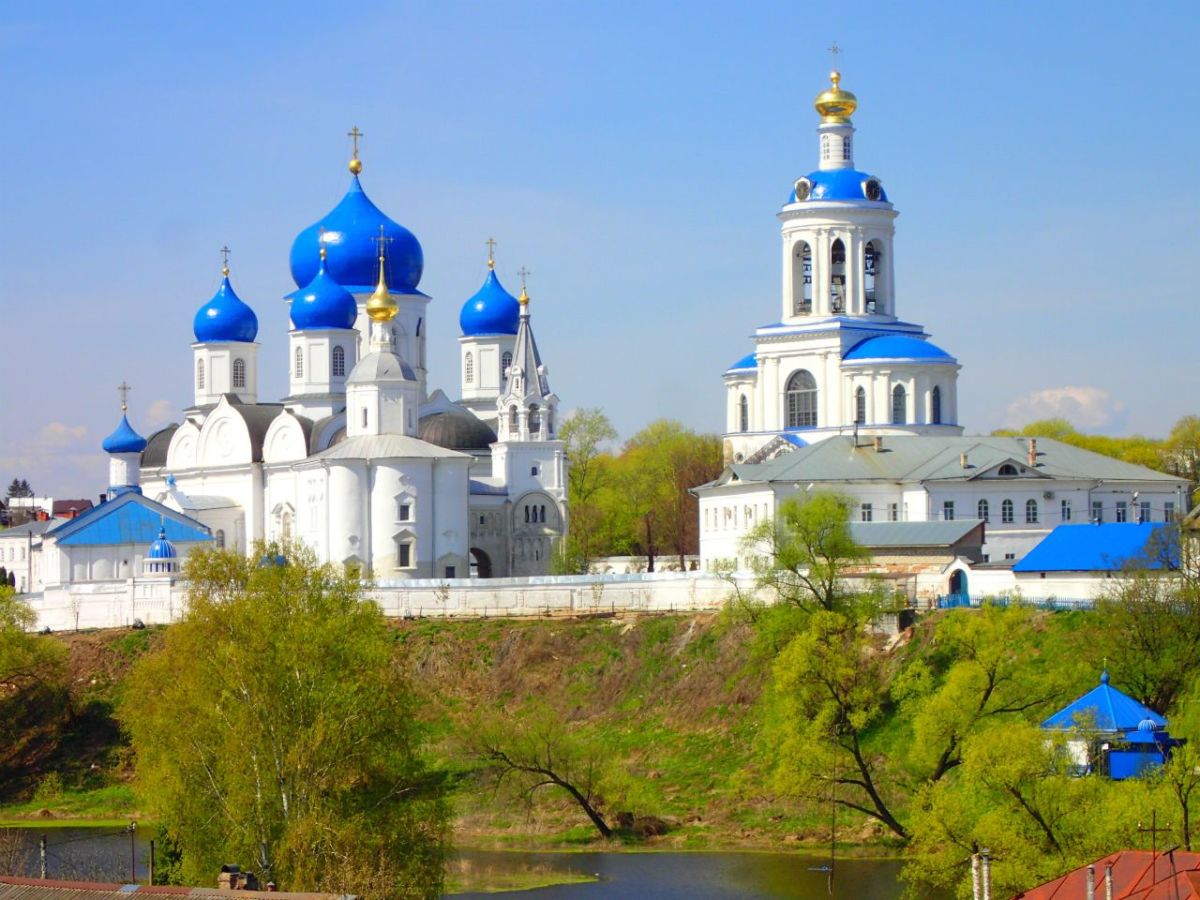 Мы приглашаем принять участие в образовательной программе по историческим и живописным местам Владимирской области.    Поездка посвящена истории древней Руси и погружению в ее культуру: рисование красивых панорам исторического города, экскурсии по историческим местам, интерактивные программы, мастер-классы и всегда сопровождающие каждый шаг - занятия на свежем воздухе.    Мы посетим исторические музеи Владимира, совершим экскурсии в храм Покрова на Нерли и Боголюбово, музейный археологический центр Владимира «Палаты» и конечно же создадим целую серию живописных и графических работ на пленэре!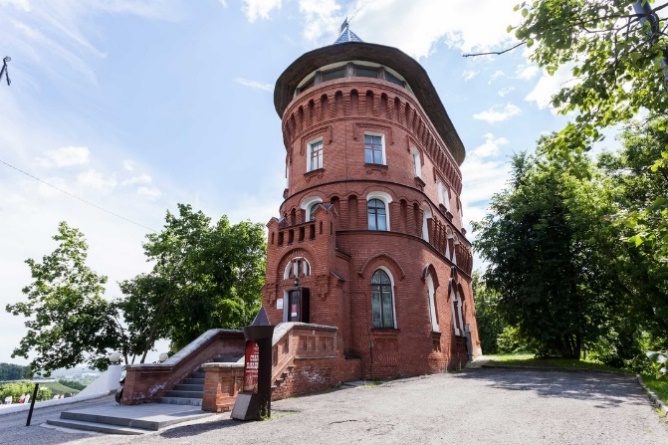 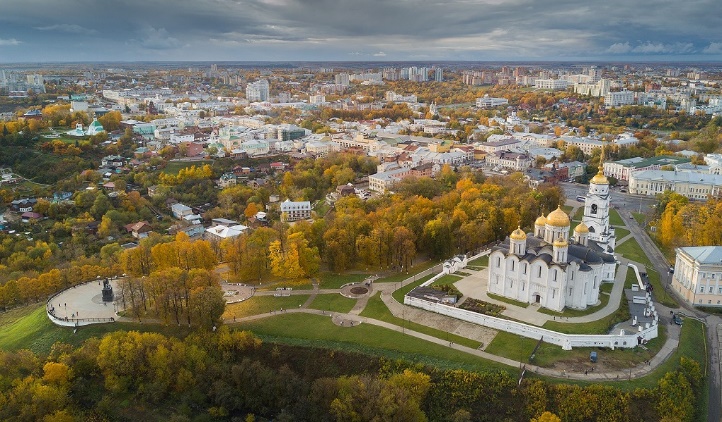 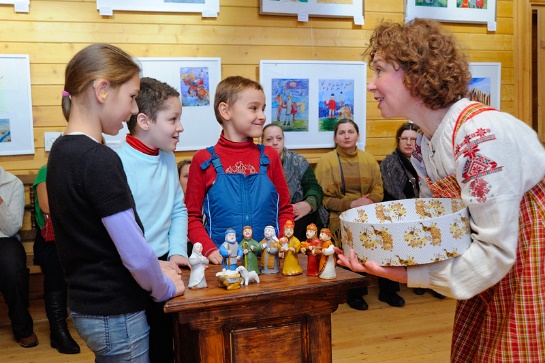 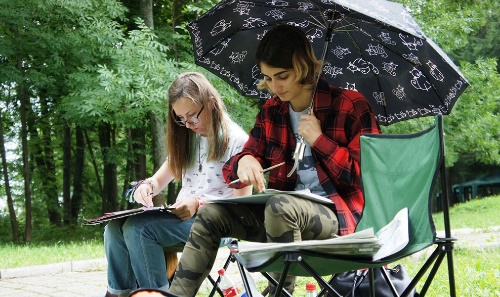 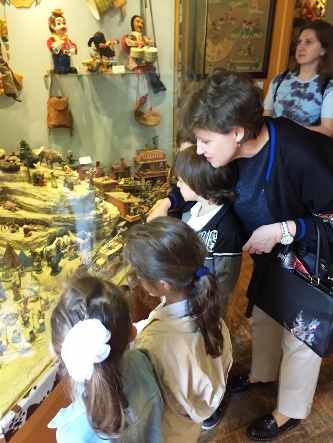 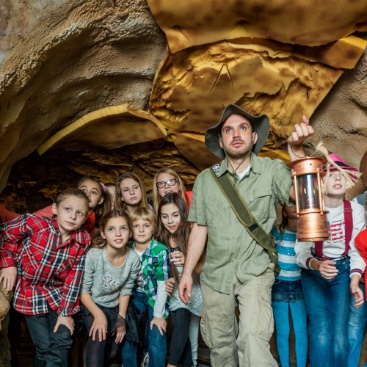 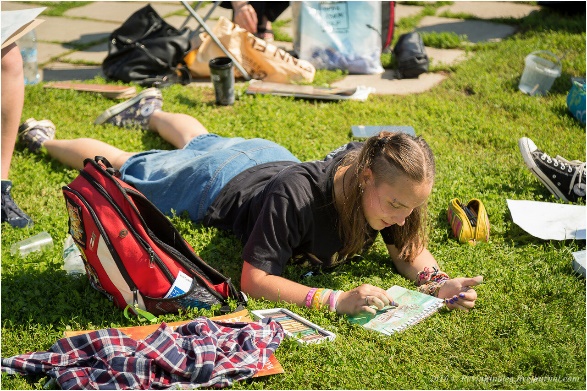 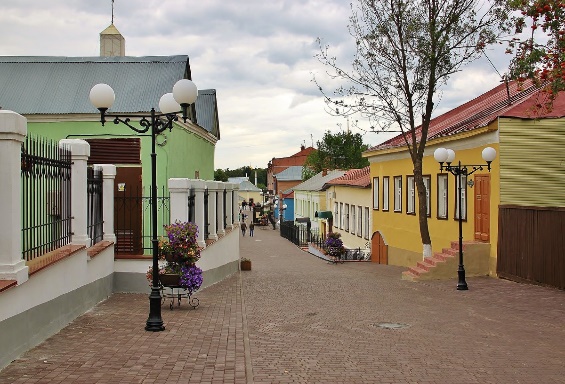 Программа выездного пленэра:1 день06:00 – 06:30 Общий сбор м. Отрадное.12:00 Приезд в г. Владимир12:30 Заселение в уютную хостел-гостиницу 14:00 Обед 15:30 Посещение исторического музея «Палаты». Квест «По пятам истории»17:00 Прогулка по центру и знакомство с городом, эскизные зарисовки карандашом и маркерами (скетчи) и фото19:00 Ужин20:00 Вечерняя программа (развивающие настольные игры: Элиас, крокодил, мафия, добль, монополия, др.)22:00 Отбой2 день8:00 Подъем 9:00 Завтрак10:00 Пленэр «вид со смотровых площадок и парковых зон»14:00 Обед15:00 Рисуем Андреевский храм, живопись17:00 Экскурсия по музею «Кузница Бородиных»18:00 Мастер-класс «Куем гвоздь» в «Кузница Бородиных» кузница стала галереей декоративно-прикладного искусства, в которой вы сможете восхититься коваными произведениями кузнечного искусства.19:00 Ужин20:00 Вечерняя программа (развивающие настольные игры: Элиас, крокодил, мафия, добль, монополия, др.) 22:00 Отбой3 день8:00 Подъем 9:00 Завтрак10:00 Пленэр, рисуем улочки города14:00 Обед15:00 Посещение музея «Дом пряника». Мастер-класс по росписи имбирных пряников глазурью. Дегустация и чаепитие.16:30 «Успенский собор» Обзорная экскурсия. Пленэр19:00 Ужин20:00 Вечерняя программа (развивающие настольные игры: Элиас, крокодил, мафия, добль, монополия, др.)22:00 Отбой4 день8:00 Подъем 9:00 Завтрак10:30 Посещение Свято Боголюбского монастыря (Боголюбский дворец), единственного архитектурного ансамбля домонгольской Руси, дошедшего до нашего времени.   Пленэр.14:00 Обед в столовой при монастыре «Монастырская трапеза»15:00 Посещение храма Покрова на Нерли, осмотр выдающегося памятника владимиро-суздальского зодчества, основанного в 12 веке. Пленер. Пляжный отдых на Нерли.19:00  Ужин20:00 Вечерняя программа (развивающие настольные игры: Элиас, крокодил, мафия, добль, монополия, др.)22:00 Отбой5 день8:00 Подъем 9:00 Завтрак10:00 Пленэр, эскизные зарисовки музея хрусталя. Купание в фантанах.13:00 Обед14:00 Посещение музея старого города с гидом, рисуем водонапорную башню (памятник инженерно-технической и промышленной архитектуры регионального значения). Пленэр16:00 Посещение музея «Исторический» с гидом.17:30 Пленэр. Рисуем музей «Водонапорная башня». Скетчинг (акварель + графика)19:30 Ужин20:30 Вечерняя программа (развивающие настольные игры: Элиас, крокодил, мафия, добль, монополия, др.)22:00 Отбой6 день8:30 Подъем 9:30 Завтрак10:30 Пленэр. Обзорная экскурсия «Никитинская церковь» 14:00 Обед14:00 Посещение музея старого города с гидом, рисуем водонапорную башню (памятник инженерно-технической и промышленной архитектуры регионального значения). Пленэр16:00 Посещение музея «Золотые ворота» с гидом.17:00 Пленэр. Рисуем музей «Золотые ворота». Скетчинг (акварель + графика). 19:30 Ужин20:30 Вечерняя программа (развивающие настольные игры: Элиас, крокодил, мафия, добль, монополия, др.)22:00 Отбой7 день8:00 Подъем 8:30 Завтрак9:30 Пленэр: рисуем деревянные дворики12:00 Обед13:00 Отъезд18:00 Прибытие в Москву.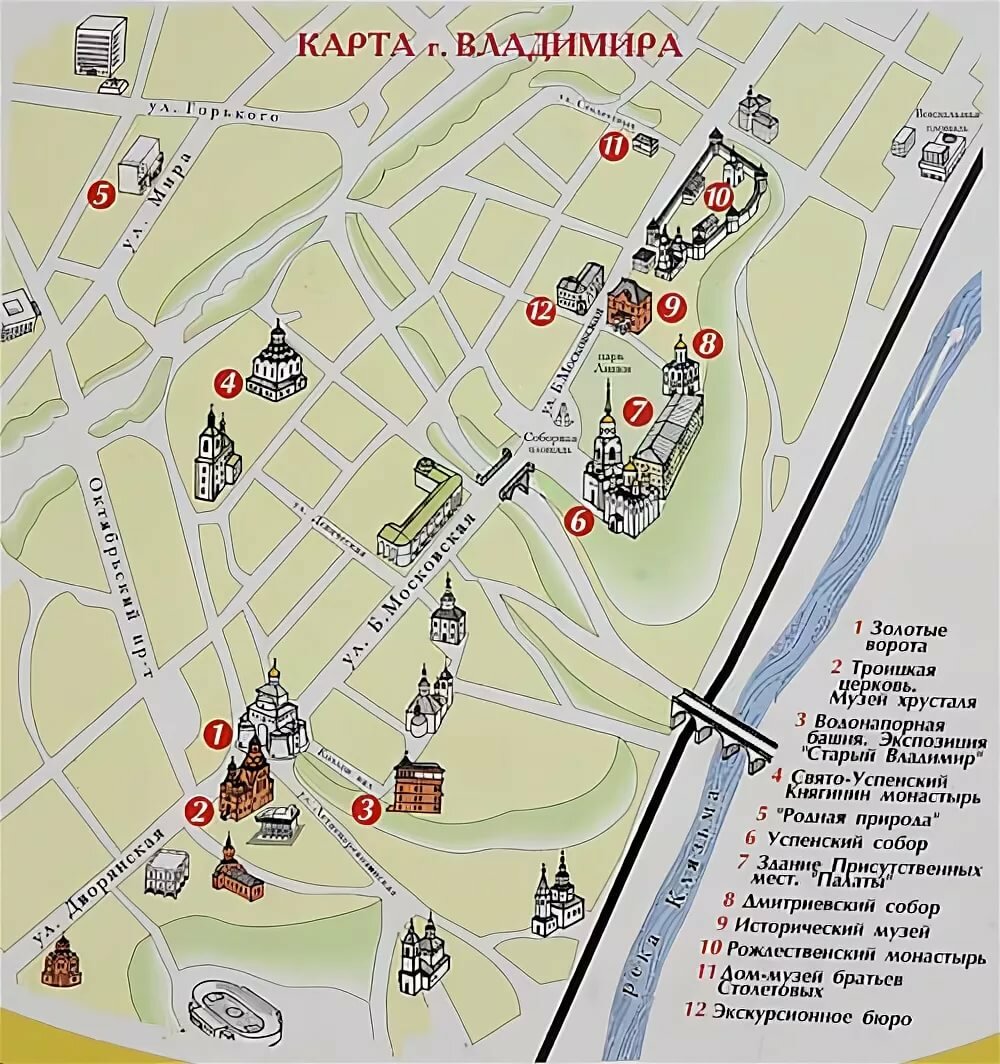 Скидка 5% для всех участников пленэра на другую поездку (не суммируется с другими скидками)   При денежном возврате удерживается 30%. При недоборе группы сумма возвращается в полном объемеВ стоимость программы включено:Проживание в хостеле (3,4,6,8-местные номера для участников)Питание (завтрак, обед, ужин). Трансфер (Москва-отель и отель-Москва и по городу).Стоимость экскурсий с гидами, входные билеты в музеи.Стоимость мастер-классов, квестов и интерактивных программ.Услуги вожатого/наставника по рисованию с натуры.Наши правила и условия:В группе по согласованию могут быть родители, стоимость поездки уменьшается на:- 20% (при условии, что проживание и питание стандарт, культурная программа оплачивается дополнительно).- 35% (культурная программа, отдельный номер или самостоятельное питание).-50% (культурная программа, отдельный номер и самостоятельное питание).Питание завтрак, обед и ужин стандарт включены в стоимость пленэра. В случае иных вкусов и добавки участник оплачивает питание по факту дополнительноВ программе возможны небольшие изменения и переносы, в условиях меняющейся погоды (не касающиеся содержания)На каждого 6-го участника - к поездке присоединяется еще 1 наставник-вожатый.Возраст участников выездного пленэра – от 10 лет и выше. (В случае если участнику 7-9 лет – обязательно также к поездке присоединяется Опекун-сопровождающий).Расписка от опекуна, о предупреждении возможных хронических заболеваниях, аллергиях, диетах и других особенностях, а также доверии несовершеннолетнего на время пленэрного выезда.При отказе участия в проекте в период его проведения – ответственность и расходы на обратную дорогу участника с организатора снимаются. При этом возврат денежных средств невозможен.Спешите! Количество мест ограниченоЧлен союза педагогов художников России. Основатель студии живописи Анастасии Куликовой, участник и приглашенный организатор школы ремесел всероссийского форума «Таврида». А также практикующий мастер Жестовской росписи. Методист, преподаватель.